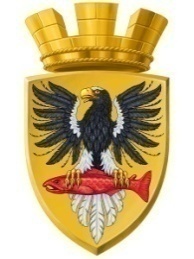                           Р О С С И Й С К А Я   Ф Е Д Е Р А Ц И ЯКАМЧАТСКИЙ КРАЙП О С Т А Н О В Л Е Н И ЕАДМИНИСТРАЦИИ ЕЛИЗОВСКОГО ГОРОДСКОГО ПОСЕЛЕНИЯот  17.12.2019 г 						№ 1321-п            г. Елизово	В соответствии с Федеральным законом от 06.10.2003 № 131-ФЗ «Об общих принципах организации местного самоуправления в Российской Федерации», Уставом Елизовского городского поселения, Порядком установления тарифов на услуги, предоставляемые муниципальными предприятиями и учреждениями Елизовского городского поселения от 26.09.2019 № 170-НПА, принятым Решением Собрания депутатов Елизовского городского поселения от 26.09.2019 № 589, протоколом заседания комиссии по установлению и регулированию тарифов в Елизовском городском поселении от 13.12.2019 №5.ПОСТАНОВЛЯЮ:Утвердить и ввести в действие на период с 01 января 2020 года по 31 декабря 2020 года тарифы на платные услуги, оказываемые МУП «Елизовская управляющая компания», согласно приложению к настоящему постановлению.Управлению делами администрации Елизовского городского поселения опубликовать (обнародовать) настоящее постановление в средствах массовой информации и разместить в информационно-телекоммуникационной сети «Интернет» на официальном сайте администрации Елизовского городского поселения.Настоящее постановление вступает в силу после его официального опубликования (обнародования). Контроль за исполнением настоящего постановления оставляю за собой.И. о. Главы администрацииЕлизовского городского поселения 					В.А. Масло									Приложение  к постановлению									администрации Елизовского									городского поселения									от 17.12.2019 г  № 1321-пТарифы на платные услуги, оказываемыеМУП «Елизовская управляющая компания», с 01 января 2020 года по               31 декабря 2020 года (МУП «Елизовская управляющая компания» не является плательщиком НДС).Об утверждении тарифов на платные услуги, оказываемые МУП «Елизовская управляющая компания», на 2020 год№ п/пНаименование работ (услуг)Ед. изм.Стоимость работы (без учета материалов),  руб.1234Санитарно-технические работы:1Снятие: кранов водоразборных или туалетныхшт45,002Снятие: клапанов фланцевых приемных диаметром до 50 ммшт228,003Снятие: клапанов фланцевых обратных диаметром до 50 ммшт368,004Снятие: клапанов фланцевых приемных диаметром до 50 ммшт228,005Снятие: клапанов фланцевых обратных диаметром до 50 ммшт368,006Снятие: клапанов фланцевых приемных диаметром до 100 ммшт391,007Снятие: клапанов фланцевых обратных диаметром до 100 ммшт753,008Снятие: смесителя с душевой сеткойшт452,009Снятие: смесителя без душевой сеткишт289,0010Снятие: колонок водогрейныхшт954,0011Смена дровяной колонки с подключениемшт2296,0012Снятие: задвижек диаметром до 100 ммшт749,0013Демонтаж санитарных приборов: умывальников и раковинкомплект404,0014Демонтаж санитарных приборов: унитазов и писсуаровкомплект502,0015Демонтаж санитарных приборов: моеккомплект807,0016Демонтаж санитарных приборов: ваннкомплект2304,0017Демонтаж санитарных приборов: смывных трубкомплект439,0018Демонтаж санитарных приборов: сидений к унитазамкомплект343,0019Демонтаж санитарных приборов: сифоновкомплект463,0020Демонтаж сан. приборов: смывных бачков чугун. или фаянсовых на стенекомплект340,0021Демонтаж санитарных приборов: смывных бачков пластмассовых на стенекомплект315,0022Демонтаж санитарных приборов: смывных бачков фаянсовых на унитазекомплект293,0023Смена арматуры: вентиля , шарового крана диам. до 20 ммшт636,0024Смена арматуры: вентиля, шарового крана диам. до 32 ммшт810,0025Смена арматуры: кранов водоразборных и туалетныхшт262,0026Смена арматуры: смесителей с душевой сеткойшт1777,0027Смена арматуры: смесителей без душевой сеткишт1572,0028Смена арматуры: задвижек диаметром 50 ммшт849,0029Смена санитарных приборов: сифонов чугунныхшт600,0030Смена санитарных приборов: манжетов резиновых к унитазамшт629,0031Смена санитарных приборов: смывных труб с резиновыми манжетамишт786,0032Смена санитарных приборов: выпусков к умывальникам и мойкамшт331,0033Смена санитарных приборов: смывных бачковшт999,0034Смена санитарных приборов: гибких подводокшт412,0035Смена санитарных приборов: смывных крановшт786,0036Смена санитарных приборов: унитазов типа "Компакт"шт3245,0037Смена санитарных приборов: чаш "Генуя"шт3439,0038Смена санитарных приборов: унитазовшт2789,0039Смена санитарных приборов: моек на одно отделениешт2574,0040Смена санитарных приборов: моек на два отделенияшт3204,0041Смена санитарных приборов: ванн чугунныхшт4619,0042Смена санитарных приборов: ванн стальныхшт4184,0043Смена санитарных приборов: раковиншт1504,0044Смена санитарных приборов: полотенцесушителейшт1098,0045Смена санитарных приборов: умывальниковшт1667,0046Смена санитарных приборов: шарового крана смывного бачкашт684,0047Регулировка смывного бачкашт210,0048Смена внутренних трубопроводов из чугунных канализ. труб диам. до: 50 ммм1736,0049Смена внутренних трубопроводов из чугунных канализ. труб диам. до: 100 ммм1836,0050Смена полиэтиленовых канализационных труб диаметром до: 50 ммм460,0051Смена полиэтиленовых канализационных труб диаметром до: 100 ммм487,0052Замена внутренних трубопроводов водоснабжения из стальных труб на многослойные металл-полимерные трубы диаметром до: 15 ммм1321,0053Замена внутренних трубопроводов водоснабжения из стальных труб на многослойные металл-полимерные трубы диаметром до: 20 ммм1219,0054Замена внутренних трубопроводов водоснабжения из стальных труб на многослойные металл-полимерные трубы диаметром до: 25 ммм1219,0055Замена внутренних трубопроводов водоснабжения из стальных труб в типовых сантехкабинах на многослойные металл-полимерные трубы диаметром до: 15 ммм1423,0056Замена внутренних трубопроводов водоснабжения из стальных труб в типовых сантехкабинах на многослойные металл-полимерные трубы диаметром до: 20 ммм1305,0057Замена внутренних трубопроводов водоснабжения из стальных труб в типовых сантехкабинах на многослойные металл-полимерные трубы диаметром до: 25 ммм1305,0058Очистка канализационной сети: внутреннейм253,0059Очистка канализационной сети: дворовойм849,0060Замена трубопроводов отопления из стальных труб на трубопроводы из многослойных металл-полимерных труб при стояковой системе отопления диаметром до: 15 ммм1266,0061Замена трубопроводов отопления из стальных труб на трубопроводы из многослойных металл-полимерных труб при стояковой системе отопления диаметром до: 20 ммм1368,0062Замена трубопроводов отопления из стальных труб на трубопроводы из многослойных металл-полимерных труб при стояковой системе отопления диаметром до: 25 ммм1438,0063Замена трубопроводов отопления из стальных труб на трубопроводы из многослойных металл-полимерных труб при коллекторной системе отопления диаметром до: 15 ммм959,0064Замена трубопроводов отопления из стальных труб на трубопроводы из многослойных металл-полимерных труб при коллекторной системе отопления диаметром до: 20 ммм1226,0065Замена трубопроводов отопления из стальных труб на трубопроводы из многослойных металл-полимерных труб при коллекторной системе отопления диаметром до: 25 ммм1314,0066Смена сгонов у трубопроводов диаметром до: 20 ммшт226,0067Смена сгонов у трубопроводов диаметром до: 32 ммшт327,0068Смена сгонов у трубопроводов диаметром до: 50 ммшт558,0069Демонтаж радиаторов весом до: 80 кгшт827,0070Демонтаж радиаторов весом до: 160 кгшт1242,0071Монтаж радиаторов чугунныхшт1543,0072Монтаж радиаторов стальныхшт1297,0073Монтаж регистров диам. 40мм м132,0074Демонтаж ребристых трубшт684,0075Демонтаж калориферов массой до: 125 кгшт1925,0076Демонтаж калориферов массой до: 250 кгшт2331,0077Перегруппировка с отсоединением и обратным присоединением одной секции при весе радиатора до: 80 кград.2319,0078Перегруппировка с отсоединением и обратным присоединением одной секции при весе радиатора до: 160 кград.3404,0079Перегруппировка с отсоединением и обратным присоединением одной секции при весе радиатора до: 240 кград.4655,0080Добавлять на каждую секцию сверх первойсекц.583,0081Добавление секций радиаторов: одной или двух крайнихшт1698,0082Добавление секций радиаторов: одной или двух среднихшт2178,0083Снятие секций радиаторов одной или двух крайнихшт1541,0084Снятие секций радиаторов одной или двух среднихшт1903,0085Прочистка и промывка отопительных приборов: радиаторов весом до 80 кг внутри зданияшт2292,0086Прочистка и промывка отопительных приборов: радиаторов весом до 160 кг внутри зданияшт3142,0087Прочистка и промывка отопительных приборов: ребристых труб внутри зданияшт1746,0088Прочистка и промывка отопительных приборов: радиаторов весом до 80 кг вне зданияшт2920,0089Прочистка и промывка отопительных приборов: радиаторов весом до 160 кг вне зданияшт4400,0090Смена: воздушных кранов радиаторов (кран Маевского)шт185,0091Смена: пробко-спускных крановшт329,0092Смена: кранов двойной регулировкишт792,0093Смена жалюзийных решетокшт363,0094Прочистка вентиляционных каналовм147,0095Смена частей канализационного стояка: патрубкашт2476,0096Смена частей канализационного стояка: флюгаркишт1085,0097Прочистка труб внутренней канализации диаметром 50-150 мм установкой R 600 простого засорапог.м786,0098Прочистка труб внутренней канализации диаметром 50-150 мм установкой R 600 сложного засорапог.м2359,0099Прочистка труб внутренней канализации диаметром 50-150 мм установкой R 600 при узких или изогнутых трубахпог.м3931,00100Вырезка и врезка контрольного участка для определения внутреннего состояния труб диаметром до: 100 ммм2831,00101Замена прокладок на фланцевых соединениях трубопроводов диаметром труб до: 100 мм1прокл.269,00102Установка индивидуальных приборов учета ХВС, ГВС (со ст-тью ПУ)шт4566,00103Установка индивидуальных приборов учета ХВС, ГВС (без ст-ти ПУ)шт3779,00104Замена индивидуального прибора учета ХВС, ГВС (со ст-тью ПУ)шт2283,00105Замена индивидуального прибора учета ХВС, ГВС (без ст-ти ПУ)шт1497,00106Вызов мастера1 час503,00Электромонтажные работы107Демонтаж электропроводки: скрытая проводкам19,00108Демонтаж электропроводки: шнур на роликахм21,00109Демонтаж электропроводки, провода на крюках /якорях/ с изоляторами сечением: 16 мм2м102,00110Монтаж электропроводки по деревум126,00111Монтаж электропроводки по бетонум454,00112Демонтаж кабелям72,00113Прокладка кабелям385,00114Демонтаж осветительных приборов: выключатели, розеткишт44,00115Демонтаж патрона (отдельно висящего)шт52,00116Демонтаж осветительных приборов: Светильники с лампами накаливанияшт47,00117Демонтаж осветительных приборов: Бра, плафонышт81,00118Демонтаж осветительных приборов: Светильник с люминисцентными лампами, люстрашт133,00119Демонтаж звонка1 прибор52,00120Демонтаж кнопки звонка1 прибор45,00121Монтаж звонка1 прибор104,00122Монтаж кнопки звонка1 прибор89,00123Демонтаж вентилятора1 прибор172,00124Монтаж вентилятора1 прибор343,00125Смена ламп: накаливанияшт53,00126Смена ламп: люминесцентныхшт104,00127Смена магнитных пускателейшт2160,00128Смена пакетных выключателейшт291,00129Смена светильников: с лампами накаливанияшт665,00130Смена светильников: с люминесцентными лампамишт1218,00131Смена: выключателейшт180,00132Смена: розетокшт180,00133Смена патроновшт292,00134Монтаж светильников на кронштейнах шт738,00135Монтаж светильников встроенныхшт664,00136Монтаж светильников  в подвесном потолкешт1014,00137Монтаж схемы учета электроснабженияед.6326,00138Демонтаж схемы учета электроснабженияед.1582,00139Сверление отверстий сквозных диаметром  до 30мм, дерево т.до 300ммшт70,00140Сверление отверстий сквозных диаметром  до 30мм, гипс т.до 100ммшт12,00141Сверление отверстий сквозных диаметром  до 30мм, кирпич т.до 120ммшт32,00142Сверление отверстий сквозных  бетонных поверхностейшт48,00143Разметка, пробивка, сверление гнезд для соединительных коробок, выключателей, штепсельных розеток по кирпичушт56,00144Разметка, пробивка, сверление гнезд для соединительных коробок, выключателей, штепсельных розеток, гипсшт38,00145Демонтаж электросчетчиковшт621,00146Смена электросчетчиковшт2070,00147Отключение прибора учета электроэнергииприбор647,00148Подключение прибора учета электроэнергииприбор1767,00149Вызов мастера1 час503,00Прочие услуги150Выдача справки о состоянии квартиры (не)аварийная, (не)общежитие, (не) служебная) 1 справка126,00151Выкопировка из техпаспорта1 документ712,00152Составление акта осмотра квартиры (о затоплении, переустройству, жилищных условий)1 документ473,00153Повторная опломбировка индивидуальных приборов учета (при нарушении пломб, знаков поверки потребителем) 1 прибор960,00154Оформление технических условий на подключение энергопринимающих приборов для юр лиц1 комплект документов2124,00155Оформление акта разграничения балансовой принадлежности электросетей и эксплуатационной ответственности сторон1 документ2442,00156Ксерокопия документа (формат А-4)1 лист11,00157Оформление  документов (заявление, протокол, договор)1 комплект документов641,00